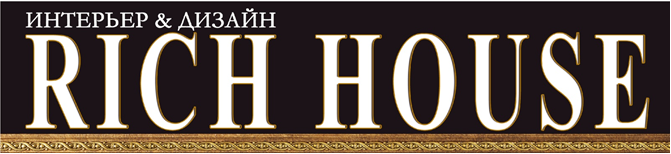 Предполагаемые темы журнала «RICH HOUSE Orenburg» (весна-лето 2024 г.)Выпуск приурочен к строительной выставке: «СТРОИТЕЛЬНЫЙ САЛОН: стройка, ремонт, благоустройство – 2024» (17–19 апреля 2024 года).– Архитектура и строительство загородного дома– Строительно-отделочные материалы– Отделка фасадов, кровельные работы– Техническое оснащение дома (видеонаблюдение, система «умный дом», сплит-системы премиум-класса, встраиваемая бытовая техника)– Коллекции отделочных материалов (кафель, обои, напольное покрытие)– Сантехника с оригинальным дизайном– Стильная мягкая и корпусная мебель (гостиная, спальня, детская)– Натуральное дерево в интерьере (мебель, предметы интерьера и т.д.)– Весенний интерьер в светлых тонах– Легкий текстиль (постельное белье, шторы и т.д.)– Дизайнерские элементы декора (картины, постеры, сувениры)– Декорирование интерьера (фрески, лепнина, художественные панно и др.)– Каминная зона (камины, печи и аксессуары)– Красивая и удобная садовая мебель (натуральное дерево, ковка)– Интересные решения в ландшафтном дизайне– Обустройство мангальной зоны– Кованые изделия в ландшафтном дизайне– Благоустройство придомовой территории (альпийские горки, искусственные водоемы, озеленение)– Строительство бассейнов, фонтанов, водопадов– Бережный уход за вашим садом (системы автополива)Принимаем предложения по бесплатной публикации авторских статей на актуальные темы. Количество тем ограничено.С уважением, главный редактор, Надежда Алексеевна Бивайнис.По вопросам размещения обращаться по тел.: 8 (903) 395-74-72, 30-59-80